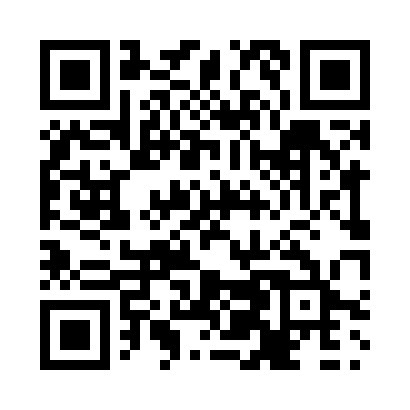 Prayer times for Walkers, British Columbia, CanadaMon 1 Jul 2024 - Wed 31 Jul 2024High Latitude Method: Angle Based RulePrayer Calculation Method: Islamic Society of North AmericaAsar Calculation Method: HanafiPrayer times provided by https://www.salahtimes.comDateDayFajrSunriseDhuhrAsrMaghribIsha1Mon2:484:4512:526:238:5810:552Tue2:484:4512:526:238:5810:553Wed2:494:4612:526:238:5810:554Thu2:494:4712:526:238:5710:555Fri2:504:4812:526:238:5710:546Sat2:504:4812:526:238:5610:547Sun2:514:4912:536:228:5610:548Mon2:514:5012:536:228:5510:549Tue2:524:5112:536:228:5410:5310Wed2:524:5212:536:228:5410:5311Thu2:534:5312:536:218:5310:5312Fri2:544:5412:536:218:5210:5213Sat2:544:5512:536:218:5110:5214Sun2:554:5612:536:208:5010:5215Mon2:554:5712:546:208:4910:5116Tue2:564:5812:546:198:4810:5117Wed2:575:0012:546:198:4710:5018Thu2:575:0112:546:188:4610:5019Fri2:585:0212:546:178:4510:4920Sat2:585:0312:546:178:4410:4921Sun2:595:0412:546:168:4310:4822Mon3:005:0612:546:168:4210:4823Tue3:005:0712:546:158:4010:4724Wed3:035:0812:546:148:3910:4425Thu3:055:0912:546:138:3810:4226Fri3:075:1112:546:138:3710:3927Sat3:105:1212:546:128:3510:3728Sun3:125:1312:546:118:3410:3529Mon3:155:1512:546:108:3210:3230Tue3:175:1612:546:098:3110:3031Wed3:195:1812:546:088:2910:27